Управление образования и молодежной политикиАдминистрации Воротынского районаМуниципальное бюджетное общеобразовательное учреждениеМихайловская средняя школаМеждународная научная конференция школьников «Сахаровские чтения»  в 2017-2018 уч. г.Секция: БИОЛОГИЯТема: Биологическое разнообразие и динамика численности орнитофауны заволжской части Воротынского района Нижегородской областиАвтор: Казнина Юлия ВитальевнаНаучный руководитель: Доронина Анна ВикторовнаМесто выполнения работы: село Михайловское2017-2018СодержаниеI. Введение                                                                                                                                 3 стр.II. Основная часть                                                                                                                  3- 5 стр.      2.1. Общая характеристика заволжской части Воротынского района                           3  стр.      2.2. Орнитофауна заволжской части Воротынского района Нижегородской области   4стр.                  2.3.   Методы изучения орнитофауны                                                                              4-5 стр.III.    Практическая часть                                                                                                         6 -7стр.     IV.    Заключение. Результаты. Выводы                                                                            7-8 стр.     V.   Список  литературы                                                                                                         8 стр.     VI.  Приложение                                                                                                                8-26 стр.   1.  Введение.      Птицы играют большую роль  в структуре природных сообществ. Орнитологические исследования  могут лежать в основе мониторинга и прогнозирования  состояния  экосистем, т.к. они быстро реагируют на изменение окружающей среды. Изучение орнитофауны Заволжья интересно тем, что здесь соседствуют разные экосистемы. Исследование  позволит  сравнить  видовое разнообразие птиц в разных экологических сообществах. Цель  исследования:  изучение динамики численности орнитофауны  в разных экосистемах заволжской части Воротынского района Нижегородской области. Задачи:Освоить методы учета численности птиц.Изучить видовой состав и численность птиц  разных экосистем Заволжья.Определить сходство биотопов. Изучить причины изменения видового состава и численности птиц в экосистемах.Зарегистрировать редкие виды птиц. Методы исследования:	метод  Хайна – Равкина;статистический.Объект исследования: орнитофауна Заволжья.Предмет исследования: динамика численности  видового разнообразия птиц и регистрация редких видов.Актуальность:  исследование  позволит привлечь внимания к сохранению орнитофауны  Заволжья.II. Основная часть2.1.  Общая характеристика заволжской части Воротынского района Территория заволжской части Воротынского района относится к подзоне хвойно - широколиственных лесов зоны южной тайги.  Климат нашего региона относится к умеренно – влажному подрайону. На формирование климата данного района  оказывает влияние лесной массив, расположенный в левобережье р. Волги, большие площади озер, водная поверхность рек Волги, Суры и других  речек и  значительная разница высот местности над уровнем Балтийского моря, левобережная – 100 м, а правобережная часть – 220 м [7]. Поверхность лесного Заволжья представляет собой обширную плоскую равнину, сложенную преимущественно толщами ледниковых и послеледниковых отложений песков. Заволжская часть Воротынского района Нижегородской области уникальна по своей природе. Здесь можно встретить разные экосистемы: луга, леса, водоема. На территории Воротынского района находится  19 памятников природы, из них 10 в заволжской части.  Здесь обитают много редких, охраняемых видов флоры и фауны.2. 2. Орнитофауна заволжской части Воротынского района Нижегородской областиНа территории заволжской части Воротынского района находится  Камско-Бакалдинская группа болот - крупнейший сохранившийся в Нижегородской области и в центре европейской части России болотный массив. Это водно-болотные угодья, имеющие международное значение в соответствии с Конвенцией о водно-болотных угодьях. Эти места служат местом остановок на пролете большого числа водоплавающих и околоводных птиц. В Нижегородской области встречаются  293 вида птиц – от, многочисленных и распространенных повсюду, до, случайно залетавших по не всегда понятным причинам. Они относятся к 19 отрядам [2]. Некоторые птицы гнездятся достаточно далеко от Нижегородской области. Отмечены отдельные случаи их залетов на нашу территорию, которые можно воспринимать как сенсации. Это розовый пеликан и баклан (отряд пеликанообразные); толстоклювая кайра (отряд ржанкообразные, подотряд чистиковые). Несколько раз в Нижегородскую область залетали даже фламинго (отряд фламингообразные) - может по какому-то сбою ориентации (последний раз осенью 2015 года) )[5],[6],[8]. Гнездятся в Нижегородской области представители 19 отрядов. В Красной книге Нижегородской области  75 видов птиц, многие из которых встречаются  в нашем регионе: орлан -белохвост (Haliaeetus albicilla), скопа (Pandion haliaetus), змееяд (Circaetus gallicus), журавль серый (Grus grus), коростель (Crex crex), клинтух (Columba oenas), неясыть бородатая (Strix nebulosa), ходулочник (Himantopus himantopus), дятел белоспинный (Dendrocopos leucotos)  и др. На пролете в области встречаются лебедь-кликун, серый гусь,  чернозобая гагарка и другие. На речке  Коноплинке, оз. Язы гнездятся  лебедь-кликун (Cygnus cygnus), на озерах  Безрыбное и Кузьмияр в гнездовой период наблюдали  чернозобую гагару (Gavia arctica)[8].2.3. Методы изучения орнитофауныСуществует несколько методов учета и обнаружения птиц: а) метод финских линейных трансектов.  (по Боголюбову А.С);  б) метод точечного учета  (по А. С. Боголюбову); в) метод пробных площадок; г) маршрутный  учет  без ограничения полосы обнаружения с расчетом плотности населения по средним дальностям обнаружения птиц Ю.С. Равкина.1)  Метод финских линейных трансектов.  (по Боголюбову А.С)    Во время учета регистрируются  все встречаемые птицы (за исключением тех, что находятся позади наблюдателя) схеме маршрута (см. ниже образец 1), на которой вертикальными линиями показан сам трансект (маршрут) и полосы по 25 м (50 м на открытых ландшафтах) по обеим его сторонам (главная полоса учета).  Оставляется место и для отметки птиц, которые обнаружены дальше 25 м от трансекта - в дополнительной полосе учета. Две полосы вместе образуют общую полосу обследования.  Горизонтальными линиями показываются границы между биотопами или участками  маршрута длиной 100 метров. На схеме, начиная с нижнего края, отмечаются все наблюдения с использованием условных символов и сокращенных названий птиц. Птицы отмечаются отдельно в главной (25 + 25 м) и дополнительной полосах учета (см ниже образец заполнения).   Маршрут: 6 км                   Дата:  21 мая 2015     Время: 7-11Погода: ясно, температура 150С, ветер слабый.Образец 1 заполнения полевого дневника наблюдения.Обработка результатов:  Плотность популяции рассчитывается по формуле:  N = k n / L, где  L - длина маршрута с точностью до 0,1 км, n - количество пар данного вида, обнаруженных в общей полосе маршрута, k - коэффициент коррекции, который рассчитывается для каждого вида в отдельности на основе данных всех учётов в регионе , где р - доля (% в долях единицы, от 0 до 1) особей вида, отмеченных на главной полосе учёта от отмеченных в общей полосе.  Коэффициент коррекции можно рассчитать, если имеются не менее 10 регистрации (встреч) вида, в том числе не менее одной - в главной полосе учёта.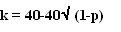   2) Метод точечного учета  (по А. С. Боголюбову)   Точечный учет представляет собой маршрут с точками учета, распределенными равномерно по всей его длине (нитка с нанизанными точками-бусинками). Для передвижения между точками учета удобно использовали автомобиль.  Расстояния между точками 1км.  В каждой точке учет проводится ровно пять минут.   3) Метод пробных площадок. Данная группа методов рекомендуется к применению для определения абсолютной численности популяций на ограниченных территориях,  в определенных биотопах. В намеченных для исследования достаточно однородных биотопах в гнездовое  время закладываются площадки необходимой величины, производится их разметка (обычно на полосы шириной 50 = 25 + 25 м), описание и нанесение на карту. Затем на них с определенной повторяемостью исследователь проводит учеты, регистрируя и отмечая на карте-схеме последовательно по полосам всех встречных особей, отдельно - поющих самцов и достоверно гнездящиеся пары.4). Методика  обработки  по формуле, предложенной Наумовым Р.Л. (1965). М=m/Lx2dxA,  где  m- число учтенных  видов,d-  ширина полоса обнаружения вида, L- длина маршрута. А- показатель активности. Показатель  «А»  учета и принимали  условно за 0,7, как  среднюю и постоянную для всех  видов.  Ширина учетной полосы  берутся  из таблиц численности и средней дальности обнаружения  птиц. Доля обилия рассчитывается по формуле: D=(р/Р)х100%, где D – доля обилия  вида , р – плотность исследуемого  вида , Р – общая плотность населения  птиц  территории.  Для обозначения численности вида используется четырех ранговая система: «многочисленные»-от 20 до 198 особей на 1 км²,«обычный»-от 2 до 19 особей на 1 км², «редкий»-от 0,2 до 1 особи на 1 км², «фоновые птицы» - многочисленные и обычные вместе взятые. [1],[3],[4]. III. Практическая частьНаблюдение и регистрация птиц. Для исследования видового разнообразия использовали  метод Хайна-Равкина. В учёте используются данные всех встреч птиц, этот метод наилучшим образом подходит для проведения рекогносцировочных (в т.ч. одноразовых) работ, при учётах во внегнездовое время и при учёте редких видов птиц. Техника проведения учёта.  Во время учёта  по маршруту и записываем в  таблицу полевого дневника  всех встреченных (увиденных и услышанных) птиц, независимо от расстояния до них. В правой колонке записывается 1) количество особей, 2) характер пребывания птицы в местообитании, 3) расстояние до птицы в момент обнаружения (условные сокращения: «с»- сидит, «п» -перелетает, «л» -летит, см образец 2) .  Образец 2.    Расстояние до встречаемых на учёте птиц определяется по прямой между птицей и учетчиком  в момент обнаружения, т.е. в тот момент, когда птица только увидена или  услышана.  Оценивается также чистое время учёта в часах. Маршруты проложены по 3 экосистемам (луг, поле, смешанный  лес, хвойный лес), наблюдения проводились  ежегодно  2 раза  за сезон в течение 6 лет с 2011  по 2016 гг. с разницей 3-5 ней.  Длина этих маршрутов составляет примерно от 8 км до11 км. Расчёт плотности населения птиц.   Расчёт  плотности птиц ведется для каждого из встреченных видов в отдельности по формуле: N вида = (n1 х K 1) + (n2 х K 2) + (n3 х K3) + n4xK4) / L, где n1-n4 - число особей, зарегистрированных в полосах обнаружения,  K -пересчётные коэффициенты (К=10 для100м, К=100 для 10 м и т.д.), L - учётный километраж (в километрах).  Для птиц, встреченных летящими, пройденное расстояние (L) заменяется на суммарное время учёта в часах (Н), умноженное на 30 - среднюю скорость полета птиц в км/час.  N= n / (Н х 30).  Данные по плотности «сидящих» и «летящих» птиц суммируются и заносятся в таблицы (табл.1-3 прил.) , по ним строятся диаграммы (диаграммы 1-2 прил.). Определение сходства биотопов с помощью индекса Чекановского – Серенсена. Сходство биотопов определяется по формуле: I=2g/(a+b), где I – индекс Чекановского - Серенсена, g – число общих для двух исследуемых биотопов  видов , a – число видов в биотопе А, b – число видов в биотопе B. При I<0,5 – сходство низкое, I=0,5 – сходство среднее, I>0,5 – сходство высокое. Данные приведены в таблице 1.Таблица 1Сходство биотоповАнализ полученных результатов.  Регистрация птиц во время случайных наблюдений.                                                  IV. Заключение Результаты Определено биологическое разнообразие птиц трех экосистем: луга, смешанного и хвойного леса. Большим биоразнообразием орнитофауны обладают смешанный и хвойный лес. Всего зарегистрировано 138 видов  птиц (что составляет 47 %,  от 293- многочисленных и распространенных повсюду до случайно залетавших и 74 % от всех гнездящихся), принадлежащих к  17(из19) отрядам, 40 семействам (из 52), 88 родам. Самый многочисленный отряд – воробьинообразные (57 видов). Обнаружено 38 редких видов птиц, что составляет 65,5% (из 75 видов находящихся в Красной книге Нижегородской области в нашем регионе  обитают 58 видов). Индекс Чекановского - Серенса показал высокое сходство смешанного и хвойного леса (0,53), низкое луга и смешанного леса (0,36), а также луга и хвойного леса(0,33).Наблюдения показали, что только  3 вида (чечевица, ворона серая и коршун) встречались во всех четырех биотопах. Наибольшее видовое разнообразие зарегистрировано на заброшенном агроценозе – зарастающем поле – 29-31 вид. Там встречались и птицы открытых пространств, и лесные виды. На втором месте оказался хвойный лес. В нем количество видов по годам исследования колебалось от 23 до 30. На лугу же обнаружено от 16 до 18 видов. На водоеме от15 до 19 видов (диаграмма 3 прил.).Сравнение видового разнообразия с использованием индекса Чекановского-Серенса показало, что высокое сходство характерно для хвойного леса и зарастающего поля, луга и водоема. Низкое, для луга и поля, луга и леса, водоема и леса, водоема и поля.Резкое увеличение численности сороки и кукушки  привело к уменьшению чекана лугового, трясогузки желтой, овсянки обыкновенной (графики 1,2прил.).                                                                  ВыводыОпределена динамика численности видового разнообразия птиц экосистем леса, луга.Определено сходство экосистем.Причиной динамики численности является пищевые ресурсы и наличие хищников.Птицы легко реагируют на изменение ландшафта, что проявляется в быстром изменении видового разнообразия птиц. Данные наших наблюдений опубликованы в сборниках рабочих материалов Комиссии по Красной книге Нижегородской области (Редкие виды живых организмов Нижегородской области, выпуск 2 и 4).На протяжении последних двух лет во время гнездового периода  наблюдаем ходулочника, северной границей ареала которого является Волгоградская область, что значительно южнее нас. В книге И.И. Пузанова  Позвоночные животные Нижегородской области[10] ходулочник отсутствует. Эти наблюдения заинтересовали ведущих орнитологов Нижегородской области (Бакка С.В. и Киселеву Н.Ю.) и подтверждают  результаты исследования  учеников школы  о потепление климата в нашем регионе.                 V. Список литературыВергелес Ю.И. Количественные учеты населения птиц: обзор современных методов.  Отлов и мечение птиц во время  миграции. [Электронный ресурс] – Режим доступа:- ornitology.sfu-kras.ru › metodika/4Пузанов И.И., Козлов В.И., Кипарисов Г.П. Позвоночные животные Нижегородской области.  Нижний  Новгород, 2005,  544 с.Методы учетов численности птиц: маршрутные учеты (по А. С. Боголюбову). [Электронный ресурс] – Режим доступа: www.ecosystema.ruМэгарран Э. Экологическое разнообразие и его измерение. Пер. с анг. Яз. Н.В. Матвеевой. М. « Мир». 1992.-456 с.Мосалов А.А. Зубакин В.А Полевой определитель птиц  Подмосковья .-М:  Союз охраны птиц России: Изд-во «Колос», 2008,   232 с.Птицы Нижегородской области. [Электронный ресурс] – Режим доступа: lesnoytur.ru  › spisokotradov.html  Лесохозяйственный регламент. Михайловское районное лесничество. Департамент лесного хозяйства Нижегородской области. 2012, 380 с.Красная книга Нижегородской области. Том 1. Животные. 2-е изд. перераб. и доп.- Нижний Новгород: ДЕКОМ, 2014-448 с.VI. Приложение                                                                                                                                                   График №1.                                                                                                                                          График №2.                                                                                                                                     Гистограмма 1.                                                                                                                                  Гистограмма 2.                                                                                                                                        Гистограмма 3.Систематическая принадлежность птиц Заволжья, встреченных за 6 лет наблюдений с 2011 по 2016гг.Царство Животные Подцарство МногоклеточныеТип ХордовыеКласс ПтицыОтряд Гагарообразные (Gaviiformes) Семейство Гагаровые (Gaviidae) Род Гагары (Gavia)  Гагара чернозобая (Gavia arctica) Отряд Голенастые (Ciconiiformes)  Семейство Цаплевые (Ardeidae) Род Серые цапли (Ardea) Цапля серая (Ardea cinerea)Отряд Голенастые (Ciconiiformes)  Семейство Цаплевые (Ardeidae) Род Серые цапли (Ardea) Большая выпь(Botaurusstellaris)Отряд Пластинчатоклювые (Anseriformes)Семейство Утиные (Anatidae)   Род Утки  (Anas) Шилохвость (Anas acuta) Отряд Пластинчатоклювые (Anseriformes)Семейство Утиные (Anatidae)   Род Утки  (Anas) Широконоска (Anas clypeata)Отряд Пластинчатоклювые (Anseriformes)Семейство Утиные (Anatidae)   Род Утки  (Anas) Чирок-свистунок (Anas crecca)Отряд Пластинчатоклювые (Anseriformes)Семейство Утиные (Anatidae)   Род Утки  (Anas) Кряква (Anas platyrhynchos)Отряд Пластинчатоклювые (Anseriformes)Семейство Утиные (Anatidae)   Род Утки  (Anas) Чирок-трескунок (Anas querquedula)Отряд Пластинчатоклювые (Anseriformes)Семейство Утиные (Anatidae)   Род Гуси  (Anser)   Гуменник (Anserfabalis) Отряд Пластинчатоклювые (Anseriformes)Семейство Утиные (Anatidae)   Род Нырки  (Aythya)   Нырок красноголовый (Aythya ferina)Отряд Пластинчатоклювые (Anseriformes)Семейство Утиные (Anatidae)   Род Нырки  (Aythya)   Чернеть хохлатая (Aythya fuligula) Отряд Пластинчатоклювые (Anseriformes)Семейство Утиные (Anatidae)   Род Гоголи (Bucephala)Гоголь (Bucephala clangula)Отряд Пластинчатоклювые (Anseriformes)Семейство Утиные (Anatidae)   Род ЛебедиЛебедь-кликун (Cygnus cygnus) Отряд Пластинчатоклювые (Anseriformes)Семейство Утиные (Anatidae)   Род Турпаны (Melanitta)  Турпан обыкновенный (Melanitta fusca) Отряд Соколообразные или  хищники (Falconiformes) Семейство Скопиные (Pandionidae) Род Скопы (Pandion)  Скопа (Pandion haliaetus) Отряд Соколообразные или  хищники (Falconiformes) СемействоЯстребиные (Accipitridae) Род  Канюки  (Buteo)  Канюк (Buteo buteo)Отряд Соколообразные или  хищники (Falconiformes) СемействоЯстребиные (Accipitridae) Род  Змееяды (Circaetus)  Змееяд (Circaetus gallicus) Отряд Соколообразные или  хищники(Falconiformes)  Семейство Ястребиные(Accipitridae)Род Орлы  (Aquila)Большой подорлик(Aquila clanga)Отряд Соколообразные или  хищники(Falconiformes)Семейство Ястребиные(Accipitridae)Род Орлы(Aquila)Беркут(Aquila chrysaetos)      Отряд Соколообразные или  хищники (Falconiformes) СемействоЯстребиные (Accipitridae) Род  Луни  (Circus)  Лунь болотный (Circus aeruginosus) Отряд Соколообразные или  хищники (Falconiformes) СемействоЯстребиные (Accipitridae) Род  Луни  (Circus) Лунь полевой (Circus cyaneus) Отряд Соколообразные или  хищники (Falconiformes) СемействоЯстребиные (Accipitridae) Род  Орланы  (Haliaeetus)  Орлан-белохвост (Haliaeetus albicilla) Отряд Соколообразные или  хищники (Falconiformes) СемействоЯстребиные (Accipitridae) Род  Коршуны (Milvus) Коршун черный (Milvus migrans) Отряд Соколообразные или  хищники (Falconiformes) СемействоЯстребиные (Accipitridae) Род  Осоеды (Pernis)  Осоед обыкновенный (Pernis apivorus) Отряд Соколообразные или  хищники (Falconiformes) Семейство Соколиные (Falconidae) Род Соколы (Falco)  Дербник (Falco columbarius) Отряд Соколообразные или  хищники (Falconiformes) Семейство Соколиные (Falconidae) Род Соколы (Falco) Сапсан (Falco peregrinus) Отряд Соколообразные или  хищники (Falconiformes) Семейство Соколиные (Falconidae) Род Соколы (Falco) Чеглок (Falco subbuteo) Отряд Соколообразные или  хищники (Falconiformes) Семейство Соколиные (Falconidae) Род Соколы (Falco)  Пустельга обыкновенная (Falco tinnunculus) Отряд Соколообразные или  хищники (Falconiformes) Семейство Соколиные (Falconidae) Род Соколы (Falco) Кобчик (Falco vespertinus) Отряд Курообразные (Galliformes) Семейство Тетеревиные (Tetraonidae) Род Тетерева (Lyrurus)Тетерев обыкновенный (Lyrurus tetrix) Отряд Курообразные (Galliformes) Семейство Тетеревиные (Tetraonidae) Род Глухари (Tetrao)  Глухарь (Tetrao urogallus) Отряд Курообразные (Galliformes) Семейство Фазановые (Phasianidae) Род Фазаны (Coturnix)  Перепел обыкновенный (Coturnix coturnix) Отряд Курообразные (Galliformes) Семейство  Фазановые (Phasianidae) Род Серые куропатки  (Perdix)  Куропатка серая (Perdix perdix) Отряд Журавлеобразные (Gruiformes) Семейство Журавлиные (Gruidae) Род Настоящие журавли  (Grus)  Журавль серый (Grus grus) Отряд Журавлеобразные (Gruiformes) Семейство Пастушковые (Rallidae) РодКоростели (Crex)  Коростель (Crex crex) Отряд Журавлеобразные (Gruiformes) Семейство Пастушковые (Rallidae) Род Камышницы (Gallinula)  Камышница обыкновенная (Gallinula chloropus) Отряд Ракшеобразные (Coraciiformes) Семейство Зимородковые (Alcedinidae) Род Голубые зимородки (Alcedo)  Зимородок голубой (Alcedo atthis) Отряд Ракшеобразные (Coraciiformes) Семейство Щурковые (Meropidae)Род Щрки (Мегops) Золотистая щурка  (Merops apiaster) Отряд Голубеобразные (Columbiformes) Семейство Голубиные (Columbidae) Род Голуби  (Columba)  Голубь сизый (Columba livia) Отряд Голубеобразные (Columbiformes) Семейство Голубиные (Columbidae) Род Голуби  (ColumbaКлинтух (Columba oenas) Отряд Голубеобразные (Columbiformes) Семейство Голубиные (Columbidae) Род Голуби  (Columba)  Вяхирь обыкновенный (Columba palumbus) Отряд Голубеобразные (Columbiformes) Семейство Голубиные (Columbidae) Род Горлицы  (Streptopelia) Горлица обыкновенная (Streptopelia turtur) Отряд Кукушкообразные (Cuculiformes) Семейство Кукушковые (Cuculidae) Род  Кукушки (Cuculus)  Кукушка обыкновенная (Cuculus canorus) Отряд Совообразные (Strigiformes)  Семейство Совиные (Strigidae) РодФилины (Bubo)  Филин обыкновенный (Bubo bubo) Отряд Совообразные (Strigiformes)  Семейство Совиные (Strigidae) Род  Белые совы (Nyctea) Сова белая (Nyctea scandiaca)Отряд Совообразные (Strigiformes)  Семейство Совиные (Strigidae) РодНеясыти (Strix)   Неясыть серая (Strix aluco) Отряд Совообразные (Strigiformes)  Семейство Совиные (Strigidae) РодНеясыти (Strix)   Неясыть бородатая (Strix nebulosa)Отряд Козодоеобразные (Caprimulgiformes) Семейство Козодоевые (Caprimulgidae) Род Козодои (Caprimulgus)  Козодой обыкновенный (Caprimulgus europaeus) Отряд Стрижеобразные (Apodiformes) Семейство Стрижиные (Apodidae) Род Стрижи (Apus) . Стриж черный (Apus apus) Отряд Ржанкообразные (Charadriiformes) Семейство Ржанковые (Charadriidae) Род Зуйки Charadrius (Charadrius) Зуек малый (Charadrius dubius) Отряд Ржанкообразные (Charadriiformes) Семейство Ржанковые (Charadriidae) Род Чибисы (Vanellus) Чибис обыкновенный (Vanellus vanellus) Отряд Ржанкообразные (Charadriiformes) Семейство Шилоклювковые (Recurvirostridae)  Род Ходулочники (Himantopus)  Ходулочник (Himantopus himantopus) Отряд Ржанкообразные (Charadriiformes) Семейство Кулики-сороки (Haematopodidae) Род Кулики-сороки Haematopus (Haematopus)  Кулик-сорока (Haematopus ostralegus) Отряд Ржанкообразные (Charadriiformes) Семейство Бекасовые (Scolopacidae) Род  Перевозчики  (Actitis)  Перевозчик (Actitis hypoleucos) Отряд Ржанкообразные (Charadriiformes) Семейство Бекасовые (Scolopacidae) Род  Бекасы Род Gallinago (Gallinago)  Бекас обыкновенный (Gallinago gallinago) Отряд Ржанкообразные (Charadriiformes) Семейство Бекасовые (Scolopacidae) Род  Веретенники (Limosa) Веретенник большой (Limosa limosa) Отряд Ржанкообразные (Charadriiformes) Семейство Бекасовые (Scolopacidae) Род  Гаршнепы  (Lymnocryptes)  Гаршнеп (Lymnocryptes minimus) Отряд Ржанкообразные (Charadriiformes) Семейство Бекасовые (Scolopacidae) Род  Кроншнепы(Numenius)  Кроншнеп большой (Numenius arquata) Отряд Ржанкообразные (Charadriiformes) Семейство Бекасовые (Scolopacidae) Род  Турухтаны (Philomachus) Турухтан (Philomachus pugnax) Отряд Ржанкообразные (Charadriiformes) Семейство Бекасовые (Scolopacidae) Род  Вальдшнепы  (Scolopax)  Вальдшнеп (Scolopax rusticola)Отряд Ржанкообразные (Charadriiformes) Семейство Бекасовые (Scolopacidae) Род  Улиты (Tringa) Улит большой (Tringa nebularia) Отряд Ржанкообразные (Charadriiformes) Семейство Бекасовые (Scolopacidae) Род  Улиты (Tringa) Черныш (Tringa ochropus) Отряд Ржанкообразные (Charadriiformes) Семейство Бекасовые (Scolopacidae) Род  Улиты (Tringa)Травник (Tringa totanus) Отряд Ржанкообразные (Charadriiformes) Семейство Чайковые (Lariidae) Род Черные крачки (Chlidonias)  Крачка белокрылая (Chlidonias leucopterus) Отряд Ржанкообразные (Charadriiformes) Семейство Чайковые (Lariidae) Род Черные крачки (Chlidonias)   Крачка черная (Chlidonias niger) Отряд Ржанкообразные (Charadriiformes) Семейство Чайковые (Lariidae) Род Настоящие чайки (Larus) Чайка сизая (Larus canus) Отряд Ржанкообразные (Charadriiformes) Семейство Чайковые (Lariidae) Род Настоящие чайки (Larus) Чайка малая (Larus minutus) Отряд Ржанкообразные (Charadriiformes) Семейство Чайковые (Lariidae) Род Настоящие чайки (Larus) Чайка озерная (Larus ridibundus) Отряд Ржанкообразные (Charadriiformes) Семейство Чайковые (Lariidae) Род Крачки (Sterna)  Крачка малая (Sterna albifrons) Отряд Ржанкообразные (Charadriiformes) Семейство Чайковые (Lariidae) Род Крачки (Sterna)   Крачка речная (Sterna hirundo) Отряд Удодообразные (Upupiformes) Семейство Удодовые (Upupidae) Род   Удоды (Upupa)  Удод (Upupa epops) Отряд Дятлообразные (Piciformes) Семейство Дятловые (Picidae)  Род Пестрые дятлы  (Dendrocopos) Дятел белоспинный (Dendrocopos leucotos) Отряд Дятлообразные (Piciformes) Семейство Дятловые (Picidae)  Род Пестрые дятлы  (Dendrocopos) Дятел большой-пестрый (Dendrocopos major) Отряд Дятлообразные (Piciformes) Семейство Дятловые (Picidae)  Род Пестрые дятлы  (Dendrocopos) Дятел малый-пестрый (Dendrocopos minor) Отряд Дятлообразные (Piciformes) Семейство Дятловые (Picidae)  Род Черные дятлы  (Dryocopus) Желна (Dryocopus martius) Отряд Дятлообразные (Piciformes) Семейство Дятловые (Picidae)  Род Зеленые дятлы (Picus)  Дятел зеленый (Picus viridis) Отряд Дятлообразные (Piciformes) Семейство Дятловые (Picidae)  Род Вертишейки  (Jynx) Вертишейка обыкновенная (Jynx torquilla) Отряд Воробьинообразные (Passeriformes) Семейство Ласточковые (Hirundinidae) Род Городские ласточки (Delichon) Ласточка городская (Delichon urbica) Отряд Воробьинообразные (Passeriformes) Семейство Ласточковые (Hirundinidae) Род Деревенские ласточки  (Hirundo) Ласточка деревенская(Hirundo rustica) Отряд Воробьинообразные (Passeriformes) Семейство Ласточковые (Hirundinidae) Род  Береговые ласточки  (Riparia)  Ласточка-береговушка (Riparia riparia) Отряд Воробьинообразные (Passeriformes) Семейство Жаворонковые (Alaudidae) Род Жаворонки (Alauda)  Жаворонок полевой (Alauda arvensis) Отряд Воробьинообразные (Passeriformes )Семейство Трясогузковые (Motacillidae) Род Коньки  Конек лесной (Anthus trivialis) Отряд Воробьинообразные (Passeriformes )Семейство Трясогузковые (Motacillidae) Род Трясогузки  (Motacilla) Трясогузка белая (Motacilla alba) Отряд Воробьинообразные (Passeriformes )Семейство Трясогузковые (Motacillidae) Род Трясогузки  (Motacilla) Трясогузка желтая (Motacilla flava) Отряд Воробьинообразные (Passeriformes )СемействоСорокопутовые (Laniidae) Род Сорокопуты (Lanius) Жулан обыкновенный (Lanius collurio) Отряд Воробьинообразные (Passeriformes )СемействоСорокопутовые (Laniidae) Род Сорокопуты (Lanius) Сорокопут серый (Lanius excubitor)Отряд Воробьинообразные (Passeriformes )Семейство Иволговые (Oriolidae) Род Иволги (Oriolus) Иволга обыкновенная (Oriolus oriolus) Отряд Воробьинообразные (Passeriformes )Семейство Скворцовые (Sturnidae) Род  Скворцы (Sturnus)  Скворец обыкновенный (Sturnus vulgaris) Отряд Воробьинообразные (Passeriformes )Семейство Врановые (Corvidae) Род Вороны (Corvus)  Ворон (Corvus corax) Отряд Воробьинообразные (Passeriformes )Семейство Врановые (Corvidae) Род Вороны (Corvus)   Ворона серая (Corvus cornix) Отряд Воробьинообразные (Passeriformes )Семейство Врановые (Corvidae) Род Вороны (Corvus)   Грач (Corvus frugilegus) Отряд Воробьинообразные (Passeriformes )Семейство Врановые (Corvidae) Род Вороны (Corvus)   Галка (Corvus monedula) Отряд Воробьинообразные (Passeriformes )Семейство Врановые (Corvidae) Род Сойки (Garrulus) Сойка (Garrulus glandarius)Отряд Воробьинообразные (Passeriformes )Семейство Врановые (Corvidae) Род Сороки   (Pica) Сорока (Pica pica) Отряд Воробьинообразные (Passeriformes )Семейство Врановые (Corvidae) Род Кедровки (Nucifraga ) Кедровка(Nucifraga caryocatactes)Отряд Воробьинообразные (Passeriformes )Семейство Свиристелевые (Bombycillidae) Род Свиристели(Bombycilla) Свиристель (Bombycilla garrulus) Отряд Воробьинообразные (Passeriformes )Семейство Славковые (Sylviidae) Род Камышовки (Acrocephalus)  Камышевка садовая (Acrocephalus dumetorum) Отряд Воробьинообразные (Passeriformes )Семейство Славковые (Sylviidae) Род Камышовки (Acrocephalus)  Камышевка-барсучок (Acrocephalus schoenobaenus) Отряд Воробьинообразные (Passeriformes )Семейство Славковые (Sylviidae) Род Пересмешки   (Hippolais) Пересмешка зеленая (Hippolais icterina) Отряд Воробьинообразные (Passeriformes )Семейство Славковые (Sylviidae) Род Пеночки (Phylloscopus) Пеночка-теньковка (Phylloscopus collybita) Отряд Воробьинообразные (Passeriformes )Семейство Славковые (Sylviidae) Род Пеночки (Phylloscopus) Пеночка-весничка (Phylloscopus trochilus) Отряд Воробьинообразные (Passeriformes )Семейство Славковые (Sylviidae) Род Славки (Sylvia)  Славка-черноголовка (Sylvia atricapilla) Отряд Воробьинообразные (Passeriformes )Семейство Славковые (Sylviidae) Род Славки (Sylvia)  Славка садовая (Sylvia borin) Отряд Воробьинообразные (Passeriformes )Семейство Славковые (Sylviidae) Род Славки (Sylvia)   Славка серая (Sylvia communis) Отряд Воробьинообразные (Passeriformes )Семейство Славковые (Sylviidae) Род Сверчки (Locustella ) Сверчок обыкновенный (Locustella naevia )Отряд Воробьинообразные (Passeriformes )СемействоКорольковые (Regulidae) Род Корольки (Regulus) Королек желтоголовый (Regulus regulus) Отряд Воробьинообразные (Passeriformes )СемействоМухоловковые (Muscicapidae)  РодМухоловки  (Muscicapa)  Мухоловка серая (Muscicapa striata) Отряд Воробьинообразные (Passeriformes )Семейство Дроздовые(Turdidae) Род Зарянки  Erithacus (Erithacus) Зарянка (Erithacus rubecula) Отряд Воробьинообразные (Passeriformes )Семейство Дроздовые(Turdidae) Род Соловьи  (Luscinia)  Соловей обыкновенный (Luscinia luscinia) Отряд Воробьинообразные (Passeriformes )Семейство Дроздовые(Turdidae) Род Соловьи  (Luscinia)   Варакушка (Luscinia svecica) Отряд Воробьинообразные (Passeriformes )Семейство Дроздовые(Turdidae) Род Каменки  (Oenanthe) Каменка обыкновенная (Oenanthe oenanthe) Отряд Воробьинообразные (Passeriformes )Семейство Дроздовые(Turdidae) Род Горихвостки (Phoenicurus) Горихвостка обыкновенная или садовая (Phoenicurus phoenicurus)ОтрядВоробьинообразные(Passeriformes )Семейство Дроздовые(Turdidae) Род Горихвостки (Phoenicurus) Горихвостка-чернушка.  (Phoenicurus ochruros) GmelinОтряд Воробьинообразные (Passeriformes )Семейство Дроздовые(Turdidae) Род Чеканы (Saxicola) Чекан луговой (Saxicolarubetra) Отряд Воробьинообразные (Passeriformes )Семейство Дроздовые(Turdidae) Род Дрозды(Turdus)  Белобровик (Turdus iliacus) Отряд Воробьинообразные (Passeriformes )Семейство Дроздовые(Turdidae) Род Дрозды(Turdus) Дрозд черный (Turdus merula) Отряд Воробьинообразные (Passeriformes )Семейство Дроздовые(Turdidae)Род Дрозды(Turdus)Певчий дрозд  (Turdus philomelos) Отряд Воробьинообразные (Passeriformes )Семейство Дроздовые(Turdidae) Род Дрозды(Turdus) Рябинник (Turdus pilaris) Отряд Воробьинообразные (Passeriformes )Семейство Дроздовые(Turdidae) Род Дрозды(Turdus)Деряба (Turdus viscivorus) Отряд Воробьинообразные (Passeriformes )СемействоДлиннохвостые синицы (Aegithalidae) РодДлиннохвостые синицы Aegithalos (Aegithalos) Синица длиннохвостая или ополовник (Aegithalos caudatus) Отряд Воробьинообразные (Passeriformes )Семейство Синицевые (Paridae) Род  Синицы(Parus)  Лазоревка (Parus caeruleus) Отряд Воробьинообразные (Passeriformes )Семейство Синицевые (Paridae) Род  Синицы(Parus)   Синица хохлатая (Parus cristatus) Отряд Воробьинообразные (Passeriformes )Семейство Синицевые (Paridae) Род  Синицы(Parus)    Синица большая (Parus major) Отряд Воробьинообразные (Passeriformes )Семейство Синицевые (Paridae) Род  Синицы(Parus) Буроголовая гаичка или Пухляк(Parus montanus) Отряд Воробьинообразные (Passeriformes )Семейство Синицевые (Paridae) Род  Синицы(Parus)    Гаичка черноголовая (Parus palustris) Отряд Воробьинообразные (Passeriformes )Семейство Поползневые (Sittidae) Род  Поползни Sitta (Sitta)  Поползень обыкновенный (Sitta europaea) Отряд Воробьинообразные (Passeriformes )Семейство Воробьиные (Passeridae)  Род  Настоящие воробьи  (Passer) Воробей  домовый (Passer domesticus) Отряд Воробьинообразные (Passeriformes )Семейство Воробьиные (Passeridae)  Род  Настоящие воробьи  (Passer) Воробей  полевой (Passer montanus) Отряд Воробьинообразные (Passeriformes )Семейство Вьюрковые (Fringillidae)  Род  Чечетки  (Acanthis)   Коноплянка обыкновенная (Acanthis cannabina) Отряд Воробьинообразные (Passeriformes )Семейство Вьюрковые (Fringillidae)  Род  Чечетки  (Acanthis)   Чечетка (Acanthis flammea) Отряд Воробьинообразные (Passeriformes )Семейство Вьюрковые (Fringillidae)  Род  Клесты (Loxia) Клёст-еловик (Loxia curvirostra )Отряд Воробьинообразные (Passeriformes )Семейство Вьюрковые (Fringillidae)  Род Щеглы (Carduelis)  Щегол обыкновенный (Carduelis carduelis) Отряд Воробьинообразные (Passeriformes )Семейство Вьюрковые (Fringillidae)  Род Щеглы (Carduelis)  Зеленушка (Carduelis chloris) Отряд Воробьинообразные (Passeriformes )Семейство Вьюрковые (Fringillidae)  Род Щеглы (Carduelis)  Чиж(Carduelis spinus) Отряд Воробьинообразные (Passeriformes )Семейство Вьюрковые (Fringillidae)  Род Чечевицы. Чечевица обыкновенная (Carpodacus erythrinus) Отряд Воробьинообразные (Passeriformes )Семейство Вьюрковые (Fringillidae)  Род Зяблики (Fringilla)  Зяблик (Fringilla coelebs) Отряд Воробьинообразные (Passeriformes )Семейство Овсянковые (Emberizidae) Род Овсянки  (Emberiza)  Овсянка обыкновенная (Emberiza citrinella) Отряд Воробьинообразные (Passeriformes )Семейство Овсянковые (Emberizidae) Род Овсянки  (Emberiza)  Овсянка садовая (Emberiza hortulana) Отряд Воробьинообразные (Passeriformes )Семейство Овсянковые (Emberizidae) Род Воробьиные овсянки (Ocyris) Дубровник (Ocyris aureolus) Отряд Воробьинообразные (Passeriformes )Семейство Овсянковые (Emberizidae) Род Камышовые овсянки Овсянка камышовая (Schoeniclus schoeniclus)                                                                                                                                                                                                                                     Таблица1Плотность населения птиц в 4 биотопах за 6 лет исследования с 2011 по 2016 гг. Окончание таблицы 1                                                                                                                                                                                                                                            Таблица 2Виды птиц Заволжья, встреченные за 6 лет наблюдений (с 2011 по 2017 гг.) и занесенные в Красную книгу Нижегородской области и РФОкончание таблицы 2Таблица 3Экологические группы, статус пребывания, обилие птиц Заволжья, встреченные за 6 лет наблюдений с 2011 по 2016 гг.*-редкие виды  птиц, занесенные в Красную книгу Нижегородской области и РФ;                                                                                              Окончание таблицы 3** гн.-гнездящиеся, ос.-оседлые, коч.-кочующие, зал.-залетные. ***. мн.-многочисленные, об.-обычные, ред.-редкие.*-виды, нуждающиеся в особом контроле на территории Нижегородской области Дополнительная полосаГлавная полосаГлавная полосаДополнительная полосаБиотоп корсин     др.зб  збзб   дрзб  синсинтенСосновый борВид птицы Кол-во особей, характер пребывания, расстояние до неезяблик1с 20,(один, сидит, на расстоянии 20 м) и т. дЭкосистемы Индекс Чекановского – СеренсенаСходство Экосистемы Индекс Чекановского - СеренсенаСходство Луг и поле0,3низкоеПоле и лес0,53высокоеЛуг и лес0,33низкоеПоле и водоем0,38низкоеЛуг и водоем0,51высокоеЛес и водоем0,39низкое№п/пВид птицЛуг, Разнежье, 8 кмЛуг, Разнежье, 8 кмЛуг, Разнежье, 8 кмПоле, зарастающее, 9кмПоле, зарастающее, 9кмПоле, зарастающее, 9кмЛес хвойный, 11 км,Лес хвойный, 11 км,Лес хвойный, 11 км,Водоем, 5 кмВодоем, 5 кмВодоем, 5 км№п/пВид птиц2011/20122013/20142015/20162011/20122013/20142015/20162011/20122013/20142015/20162011/20122013/20142015/20161Цапля серая78,7/81,367,3/70,112,8/9,62Утка кряква0,35/3,22,5/4,83,5/1,23Змееяд 0/0,0010/00/04Лунь полевой0,01/0,010,01/0,010,01/0,010,005/0,0050,005/0,0050,006/0,0065Коршун 0,04/0,020,3/0,0160,05/0,040,06/0,0580,05/0,010,03/0,040,02/0,0120,003/0,0080,01/0,0054,2/3,83,7/2,43,9/2,96Пустельга 0/2,64,6/3,52,5/1,57Перепел 9,56/8,989,2/9,169,13/9,86,89/5,834,7/5,084,6/2,78Коростель 12,5/11,714,4/1514,3/10,89,5/8,38,9/7,27,2/6,19Камышница20/00/00/010Зимородок0,15/0,311Голубь сизый 4,8/5,54,3/3,85,3/4,312Вяхирь 6,8/4,75,6/7,44,5/4,73,7/2,9/4,6/3,92,9/3,113Горлица 1,9/1,82,1/0,91,5/1,414Кукушка об.0,07/0,0830,1/0,120,23/0,22,89/2,933,7/19,619,3/23,215Стриж 0,04/0,0340,04/0,020,08/0,890,69/0,0170,03/0,660,08/0,0216Чибис 56,7/48,343,5/58,144,9/45,618,5/13,211,8/12,611,7/10,217Кулик сорока20/7,89,7/12,113,5/5,618Кулик перевозчик0/00,07/0,060,08/0,01713,3/15,63,3/4,610,1/11,419Бекас 0,05/00/00/020Большой веретенник0/035,2/00/13,521Вальдшнеп 0/9,10/00/022Большой улит13,3/8,90/5,45,6/023Черныш 0,015/00/00,02/024Крачка черная0,025/0,030,09/10,3/0,625Чайка сизая3,5/2,914,6/8,95,6/10,126Чайка озерная20,03/15,68,3/12,416,8/9,827Крачка речная122,4/13166,3/78,9109,1/98,428Удод 6,15/6,86,6/5,64,2/3,83,6/2,056,8/9,098,9/8,529Дятел белоспинный0/90/06,8/930Дятел большой пес.11,7/17,310,7/9,0911,9/16,131Дятел черный 0/00/00/3,4Дятел зеленый0/01,8/01,7/2,832Ласточка деревенская0,1/0,050,13/0,110,09/0,016Ласточка береговушка0,75/0,81/0,82,3/0,933Жаворонок  п.21,8/22,618,6/25,334,8//19,714,7/13,8823,7/36,128,5/12,734Конек лесной10,7//20,319,5/18,421,9/22,543,5/10,956,7/60,955,4/45,235Трясогузка белая45,1/38,834,5/11,110,9/16,68,9/9,86,5/9,77,3/6,936Трясогузка желтая100,4/105,3112,9/99,990,6/85,4159,6/169,9160,9/167,6156,7/14,837Иволга 9,4/13,4815,3/18,919,1/22,438Скворец 0/0,20,88/0,780,5/0,739Ворон 3,7/4,53,9/4,84,4/4,840Ворона серая2,3/3,74,23/4,035,8/5,90,1/0,090,03/0,080,09/0,279,08/9,0911,6/17,717,9/19,53,3/2,94,5/55,6/3,441Грач 0,1/0,090,08/0,060,08/0,0542Галка 3,7/2,42,6/2,32,1/2,96,7/7,98,7/4,95,6/4,443Сорока 0,02/0,030,02/0,034,3/544Камышевка-барсучок90,7/78,399,9/87,676,5/84,245Пеночка теньковка5,6/11,824,8/79,977,5/78,4109,6/145,789,9/118,9110,6/90,846Пеночка весничка8,6/11,4513,8/34,848,9/92,765,8/37,745,2/98,787,6/76,547Славка садовая110,6/100,8102,6/99,689,8/112,58,9/3,54,6/3,712,8/48,148Славка серая5,8/109,8/9,910,5/11,123,8/26,723,5/31,830,8/33,349Сверчок обыкн.0/8,80/9,10/5,650Королек желтоголов.0/27,30/00/051Мухоловка серая2,4/6,811,5/18,215,3/14,452Зарянка 0/1,60/1,762,4/3,153Соловей 8,9/9,99,8/10,110,9/11,554Варакушка 2,2/1,92,5/3,12,9/2,255Каменка об.9,8/28,926,6/24,719,8/18,556Горихвостка обыкновен.10,1/12,814,7/1816,5/14,457Горихвостка чернушка0/00/3,42,1/2,358Чекан луговой140,5/145,5135,4/129,5131,8/150,3198,8/199,9120,8/108,3100,5/8,759Дрозд певчий0/00/4,70/060Дрозд рябинник10,8/12,514,6/11,69,8/0,267,6/5999,2/171,2166,5/156,561Синица длиннохвост.0/27,30/01,2/062Синица хохлатая0/18,80/03,8/063Синица большая128,6/133,6100,2/97,798,7/91,564Коноплянка 4,7/11,910,7/11,113,7/15,865Щегол 0,5/8,54,6/66,645,8/44,966Чечевица 4/3,94,3/4,164,9/4,937,5/10,214,9/28,320,7/9,212,8/11,315,5/19,720,5/18,435,3/4020/15,916,3/17,467Зяблик 6,7/7,57,43/7,89,4/13,9133,9/134,2205,8/332,8224,7/267,568Овсянка об.15,4/11,310,5/11,27,9/8,270,1/69,256,6/33,323,6/7,711,6/13,514,9/13,610,5/9,469Овсянка камышовая6,3/4,23,5/5,95,5/6,2573,3/67,572,3/67,877,8/64,9Кол-во видов16/1817/1817/1829/3031/3131/3123/3024/2730/2919/1616/1516/15№  п/пВид птицСтатус Красной книги№ п/пВид птицСтатус Красной книги№ п/пВид птицСтатус Красной книги1Гагара чернозобая (Gavia arctica)А (категория 3 РФ)11Кобчик (Falco vespertinus)Б21Крачка  белокрылая (Chlidonias leucopterus)Категория 3 РФ2Цапля серая (Ardea cinerea)Категория 3 РФ12Зимородок голубой (Alcedo atthis)В122Крачка    черная (Chlidonias  niger)Категория 3 РФ3Лебедь-кликун (Cygnus ygnus)Категория 0 РФ13Золотистая щурка  (Merops apiaster) В223Крачка малая (Sterna albifrons) Б (категория 2 РФ)4Скопа (Pandion haliaetus)А (категория 3 РФ)14Клинтух (Columba oenas)Б24Крачка речная (Sterna hirundo)Категория 3 РФ5Змееяд (Circaetus gallicus)А                                 (категория 2 РФ)15Филин обыкновенный (Bubo bubo)А (категория 2РФ)25Дятел зеленый (Picus viridis)В36Большой подорлик(Aquila clanga)А (категория 2 РФ)16Неясыть серая (Strix aluco)А26Ласточка городская (Delichon urbica)Б7Беркут(Aquila chrysaetos)  А (категория 3 РФ)17Неясыть бородатая (Strix nebulosa)А27Сорокопут серый (Lanius excubitor)В3 (категория 3РФ)8Орлан-белохвост (Haliaeetus albicilla)А (категория 3 РФ)18Ходулочник (Himantopus himantopus)В228Кедровка(Nucifragacaryocatactes) В19Дербник (Falco columbarius)А19Кулик-сорока (Haematopus ostralegus)В3 (категория 3РФ)29Сверчок обыкновенный (Locustella naevia )В110Сапсан (Falco peregrinus)А (категория 2 РФ)20Кроншнеп большой (Numenius arquata)Б(категория 2РФ)30Дубровник (Ocyris aureolus)Б№ п/пВид птицЭкологическая группа**Статус пребывания/***обилие вида№ п/пВид птицЭкологическая группа**Статус пребывания/***обилие вида1 *Гагара чернозобая (Gavia arctica)Водоема и побережий Гн./ ред.16Канюк (Buteo buteo)Поля, лесаГн./ред2*Цапля серая (Ardea cinerea)Водоема и побережийГн./об.17*Змееяд (Circaetus gallicus)Леса Гн./ред.3*Большая выпь(Botaurusstellaris)Болота и побережийГн/ред.18Лунь болотный (Circus aeruginosus)Леса Гн./ред.4Шилохвость (Anas acuta)Водоема и побережийГн./ред.19*Лунь полевой (Circus cyaneus)Поля Гн./ред.5*Широконоска (Anas clypeata)Водоема и побережийГн./ ред.20*Орлан-белохвост (Haliaeetus albicilla)Леса Гн./ред.6Чирок-свистунок (Anas crecca)Водоема и побережийГн./ ред.21*Большой подорлик (Aquila clanga)Леса Гн./ред.7Кряква (Anas platyrhynchos)Водоема и побережийГн./ред.22*Беркут(Aquila chrysaetos)лесаГн./ред.8Чирок-трескунок (Anas querquedula)Водоема и побережийГн./ ред.23Коршун черный (Milvus migrans)Леса Гн./ред.9Гуменник (Anserfabalis)Водоема и побережийПролет.24Осоед обыкновенный (Pernis apivorus)Леса Гн.,ред.10*Нырок красноголовый (Aythya ferina)Водоема и побережийГн./ред.25*Дербник (Falco columbarius)Леса Гн.,ред.11Чернеть хохлатая(Aythya fuligula)Водоема и побережийГн./ред.26*Сапсан (Falco peregrinus)Леса Гн./ред. 12*Гоголь (Bucephala clangula)Водоема и побережийГн.,ред.27Чеглок (Falco subbuteo)Леса Гн./ред.13*Лебедь-кликун(Cygnus cygnus)Водоема и побережийГн./ ред.28*Пустельга обыкновенная (Falco tinnunculus)Леса Гн./ред.14Турпан обыкновенный (Melanittafusca)Водоема и побережийГн./ ред.29*Кобчик (Falco vespertinus)Леса Гн./ред.15*Скопа(Pandion haliaetus)Леса Гн./ред.30Тетерев обыкновенный (Lyrurus tetrix)Леса Ос./об.31Глухарь                                                       (Tetrao urogallus)Леса Ос./об.49Стриж черный (Apus apus)	поляГн./об.32*Перепел обыкновенный (Coturnix coturnix)Поля Гн./об.50Зуек малый (Charadrius dubius)Водоема и побережийГн./ред.33*Куропатка серая (Perdix perdix)Леса Ос./об.51Чибис обыкновенный (Vanellus vanellus)поляГн./об.34*Журавль серый (Grus grus)Болота Гн./ред.52*Ходулочник (Himantopus himantopus)Водоема и побережийГн./ред.35*Коростель (Crex crex)Поля Гн./об.53*Кулик-сорока (Haematopus ostralegus)Водоема и побережийГн./ред.36Камышница обыкновенная (Gallinula chloropus)Водоема и побережийГн./ред.54Кулик-перевозчик(Actitis hypoleucos)Водоема и побережийГн./об.37*Зимородок голубой (Alcedo atthis)Водоема и побережийГн./ред.55Бекас обыкновенный (Gallinago gallinago)Водоема и побережийГн./ред.38*Золотистая щурка  (Merops apiaster) Луга Гн./ред.56*Веретенник большой (Limosa limosa)Водоема и побережийГн./об.39Голубь сизый (Columba livia)Леса Гн./ред.57Гаршнеп (Lymnocryptes minimus)Водоема и побережийГн./ред.40*Клинтух (Columba oenas)Леса Гн./ред.58*Кроншнеп большой (Numenius arquata)Водоема и побережийГн./ред.41Вяхирь обыкновенный (Columba palumbus)Леса Гн./ред.59Турухтан (Philomachus pugnax)Водоема и побережийГн./ред.42*Горлица обыкновенная (Streptopelia turtur)Леса Гн./ред.60Вальдшнеп (Scolopax rusticola)Водоема и побережийГн./ред.43Кукушка обыкновенная (Cuculus canorus)Леса Гн./ред.61Улит большой (Tringa nebularia)Водоема и побережийГн./об.44*Филин обыкновенный (Bubo bubo)Леса Гн./ред.62Черныш (Tringa ochropus)Водоема и побережийГн./ред.45Сова  белая (Nyctea scandiaca)Леса Коч./ред.63*Травник (Tringa totanus)Водоема и побережийГн./ред.46*Неясыть серая (Strix aluco)Леса Гн./ред.64*Крачка  белокрылая (Chlidonias leucopterus)Водоема и побережийГн./ред.47 * Неясыть бородатая (Strix nebulosa)Леса Гн,/ред.65*Крачка    черная (Chlidonias nigerВодоема и побережийГн./ред.48Козодой обыкновенный (Caprimulgus europaeus)Леса Гн./ред.66*Чайка  сизая (Larus canus)Водоема и побережийГн./ред.67Чайка   малая (Larus minutus)Водоема и побережийГн./ред.84Трясогузка желтая (Motacilla flava)Луга, поляГн./мн.68*Чайка озерная (Larus ridibundus) Водоема и побережийГн./об.85Жулан обыкновенный (Lanius collurio)лесаГн./ред.69*Крачка малая (Sterna albifrons) Водоема и побережийГн./ред.86*Сорокопут серый (Lanius excubitor)Леса Гн./ред.70*Крачка речная (Sterna hirundo)Водоема и побережийГн./мн.87*Иволга обыкновенная (Oriolus oriolus)Леса Гн./об.71Удод (Upupa epops)Леса Гн./ред.88Скворец обыкновенный (Sturnus vulgaris)Леса Гн./ред.72Дятел белоспинный (Dendrocopos leucotos)Леса Ос./ред.89Ворон (Corvus corax)Леса Ос./ред.73Дятел большой пестрый (Dendrocopos major)Леса Ос./об.90Ворона серая (Corvus cornix)Леса Ос./об.74Дятел малый пестрый (Dendrocopos minor)Леса Ос./ред.91Грач (Corvus frugilegus)Леса Ос./ред.75Желна (Dryocopus martius)Леса Ос./ред.92Галка (Corvus monedula)Леса Ос./об.76*Дятел зеленый (Picus viridis)Леса Ос./ред.93Сойка (Garrulus glandarius)Леса Ос./ред.77Вертишейка обыкновенная (Jynx torquilla)Леса Гн./ред.94Сорока (Pica pica)Леса Ос./мн.78*Ласточка городская (Delichon urbica)Поля Гн./ред.95*Кедровка(Nucifragacaryocatactes) Леса Ос./ред79Ласточка деревенская(Hirundo rustica)Поля Гн./об.96Свиристель (Bombycilla garrulus)Леса Коч./об.80Ласточка-береговушка (Riparia riparia)Поля Гн./ред.97Камышовка садовая (Acrocephalus dumetorum)Луга Гн./об.81Жаворонок полевой (Alauda arvensis)Поля Гн./ об.98Камышовка-барсучок (Acrocephalus schoenobaenus)Луга Гн./ об.82Конек лесной (Anthus trivialis)Леса Гн./об.99Пересмешка зеленая (Hippolais icterina)Леса Гн./ ред.83Трясогузка белая (Motacilla alba)Луга,  поляГн./об.100Пеночка-теньковка (Phylloscopus collybita)Леса Гн./мн.101Пеночка-весничка (Phylloscopus trochilus)Леса Гн./мн.121Лазоревка (Parus caeruleus)Леса Ос./ред.102Славка-черноголовка (Sylvia atricapilla)Леса Гн./ред.122Синица хохлатая (Parus cristatus)Леса Ос./ред.103Славка садовая (Sylvia borin)Леса Гн./мн.123Синица большая (Parus major)Леса Ос./об.104Славка серая (Sylvia communis)Леса Гн./ред.124Пухляк (Parus montanus)Леса Ос./ред.105*Сверчок обыкновенный (Locustella naevia )Поля Гн./ред125*Гаичка черноголовая (Parus palustris)Леса Ос./ред.106Королек желтоголовый (Regulus regulus)лесаОс./ред.126Поползень обыкновенный (Sitta europaea)Леса Гн./ред.107Мухоловка серая (Muscicapa striata)Леса Гн./ред.127Воробей домовый (Passer domesticus)Поля, лугаОс./об.108Зарянка (Erithacus rubecula)Леса Гн./ред.128Воробей полевой (Passer montanus)Поля, лугаОс./об.109Соловей обыкновенный (Luscinia luscinia)Поля, лугаГн./об.129Коноплянка обыкновенная (Acanthis cannabina)Луга, лесаГн./ред.110Варакушка (Luscinia svecica)Леса Гн./ ред.130*Чечетка обыкн. (Acanthis flammea)Леса Гн./ ред.111Каменка обыкновенная (Oenanthe oenanthe)Поля, лугаГн./ ред.131Клёст-еловик (Loxia curvirostra )Леса Коч./ред.112Горихвостка садовая (Phoenicurus phoenicurus)Луга, леса Гн./об.132Щегол обыкновенный (Carduelis carduelis) Луга, лесаКоч./ред.113Горихвостка-чернушка. (Phoenicurusochruros) Gmelin)Луга, лесаГн./ред.133Зеленушка (Carduelis chloris)Леса Гн./ред.114Чекан луговой (Saxicolarubetra)Поля лугаГн./мн.134Чиж(Carduelis spinus)Леса Гн./ред.115Белобровик (Turdus iliacus)Леса Гн./ред.135Чечевица обыкновенная (Carpodacus erythrinus)Леса Гн./об.116Дрозд черный (Turdus merula)Леса Гн./ред.136Зяблик (Fringilla coelebs)Леса Гн./мн.117Певчий дрозд  (Turdus philomelos) Леса Гн./ред.137Овсянка обыкновенная (Emberiza citrinella)Луга, поляГн./об.118Рябинник (Turdus pilaris)Леса Ос./об.138Овсянка садовая (Emberiza hortulana)Луга, поляГн./ред.119Деряба (Turdus viscivorus)Леса Ос./ред.139Овсянка камышовая(Schoeniclus schoeniclus)Луга Гн./об120Синица длиннохвостая (Aegithalos caudatus)Леса Ос./об.140*Дубровник (Ocyris aureolus)Луга Гн./ред.